Zeiteinteilung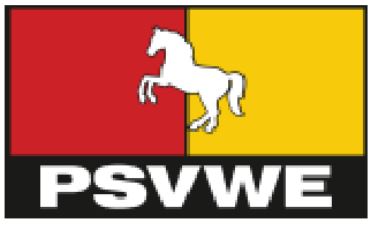 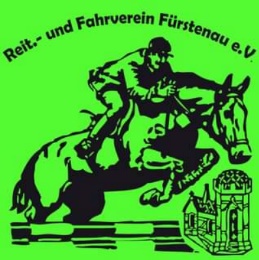 Weser-Ems MeisterschaftenPonyspieleam 27.03.2022 in FürstenauÖffnung der Meldestelle um 09.30 UhrTelefonisch kann die Meldestelle unter 0152 / 5968 2125 erreicht werden!Einlass nach 3G-Regel!Reit- und Fahrverein Fürstenau e.V.Am Gültum 3 (Franz-Josef-Meurer-Straße)49584 FürstenauUhrzeitSpieleAnzahlMannschaftenSchiedsrichterZeitnehmer10.00 UhrVorbereitung30alle10.30 UhrSpiele1 - 315Lingen I, Herzlake, Bösel I, Berge II, ARC I, Berne I, Steinfeld Mühlen I, Filsum, Berge III, Fürstenau I, Saterland, Löningen Ehren, Höven I, Cappeln II, RütenbrockRieste-Alfsee I, Neuenkirchen-Bramsche I, AnkumSchlaggenhof I, Lingen, Logaerfeld11.30 UhrSpiele1 - 315Schlaggenhof I, Lingen II, Leer-Bingum, Berge I, Logaerfeld, ARC II, Höven III, Cappeln I, Woltermann I, Neuenkirchen Bramsche I, Ankum, Repke I, Rütenbrock II, Höven II, Rieste-Alfsee IBerge, Filsum, SaterlandFürstenau I, Berne I, Löningen-Ehren12.30 UhrMittagspausemitVorführungen13.30 UhrSpiele4-615Lingen I, Herzlake, Bösel I, Berge II, ARC I, Berne I, Steinfeld Mühlen I, Filsum, Berge III, Fürstenau I, Saterland, Löningen Ehren, Höven I, Cappeln II, RütenbrockWoltermann I, Leer-Bingum, HövenARC, Repke I, Cappeln14.30 UhrSpiele4-615Schlaggenhof I,Lingen II, Leer-Bingum, Berge I, Logaerfeld, ARC II, Höven III, Cappeln I, Woltermann I, Neuenkirchen Bramsche I, Ankum, Repke I, Rütenbrock II, Höven II, Rieste-Alfsee IBösel I, Rütenbrock, ARCHerzlake, Berge, Steinfeld-Mühlen I16.00 UhrFinalePonyspiele9imAnschlussSiegerehrung